PENGARUH PERSEPSI KECERDASAN LOGIS MATEMATIS TERHADAP HASIL BELAJAR MATEMATIKAPenelitian Kausal pada Siswa Kelas V Sekolah Dasar Negeri Padurenan Jaya Kecamatan Cibinong Kabupaten Bogor Semester GenapTahun Pelajaran 2017/2018SKRIPSIDiajukan untuk Memenuhi Salah Satu Syarat Mengikuti Ujian Sarjana Pendidikan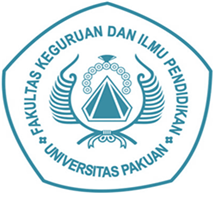 OlehLiris Suryani037114352PROGRAM STUDI PENDIDIKAN GURU SEKOLAH DASARFAKULTAS KEGURUAN DAN ILMU PENDIDIKANUNIVERSITAS PAKUAN BOGOR2018